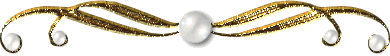                            Линейка 2 сентября 2013 года 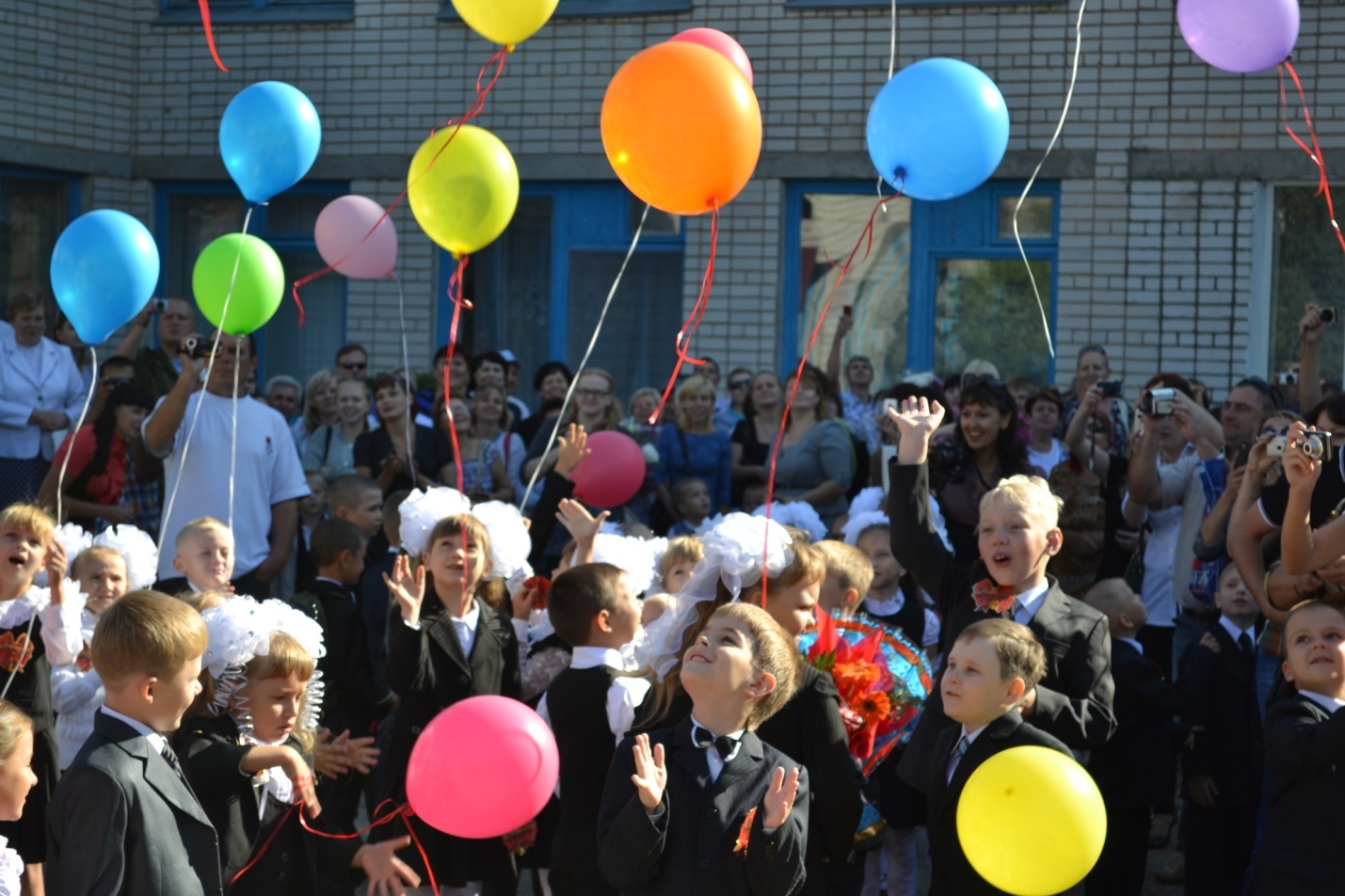 Внимание, ребята! 
Линейку открываем! 
И всех мы с 1 сентября, 
Сердечно поздравляем! Учёба, здравствуй! Школа, здравствуй! Идём за знаньями в поход! Сегодня праздник! Школьный праздник! Встречаем мы учебный год!Россия! Россия!Держава великая!Родная, могучая и многоликая!В тебе вдохновенье и  жизни исток!А школа родная – твой островок!Пусть сердце сегодня громче стучит,Гимн нашей великой России звучит! Первоклашка, первоклассник, 
У тебя сегодня праздник! 
Он и грустный и веселый — 
Встреча первая со школой! 1 сентября – особый праздник – начало учебного года.    Первый раз пришли вы в школу,Первый раз в первый класс!Всё для вас сегодня ново, всё волнует вас сейчас.Дорогие малыши, Знаем, вы готовились!Рассказать свои стихиВы уже настроились?Сейчас мы предоставляем слово вам, самые маленькие ученики нашей школы.                           У учителей сегодня тоже праздник!Отдельно поздравить, поблагодарить,И теплые строки хотим посвятить!Тем, кто школе, учебе и детямБольшую отдал - часть жизни на свете!Для всех ребят,Для всех учителейВ подарок песнюПримите скорей!    И вот наступает торжественный миг!Минуту внимания! Замри, ученик!Сейчас он раздастся, ваш первый звонок.И вас пригласит на первый урок!                     Отзывы детей о линейке 2 сентября 2013годаВедерникова Мария:  «1 сентября – День Знаний, который запомнился  мне на всю жизнь. Ведь именно в этот день мы впервые пошли в школу, то есть вступили в серьезную жизнь, где нужно не только играть, но и учиться. Линейка мне понравилась. Много цветов, воздушных шаров».Олейникова Алина: «Вот и наступил День Знаний! Самый торжественный день для учеников, родителей, учителей.  Мне запомнился первый урок. Я восхищена!»                                            Урок ЗнанийМы рады приветствовать родителей и первоклассников. 1 сентября - необычный день. Это праздник знаний. И приметы его необычны: 
Море цветов, 
Живописные краски осени, 
Детский смех, 
Приподнятое настроение. 
Радостное ощущение нового учебного года.   Приходят в школу малыши,
Они ещё так мало знают
Частицу им своей души
Учитель каждый оставляет.                                    

 Дорогие ребята, за годы учебы многое пережитое тут забудется, но этот день – день вступления в нашу большую школьную семью – останется навсегда в твоей памяти, в твоем сердце.  Будь честным, трудолюбивым, никогда не оставляй друга в беде, береги честь школы. Сегодня вы вливаетесь в наш дружный коллектив, и мы обращаемся к вам с просьбой: любите нашу школу, делайте все, чтобы она стала еще лучше! 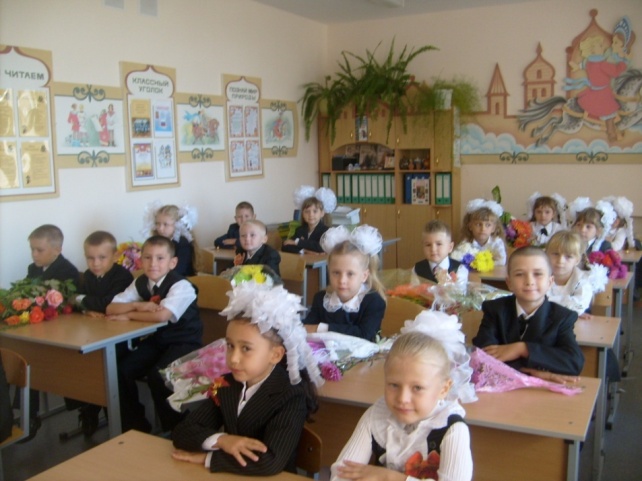 Первый раз – в первый класс! 
Поздравляем дружно вас. 
Вы на правильном пути, 
Вам за знаньями идти. 
Собрались вы все в дорогу 
Прямо к школьному порогу. 
В новой форме и с цветами – 
Гордость папы, радость маме. 

Новый ранец за спиной, 
В нем учебник не простой – 
То букварь, а с ним тетрадки. 
Не забыли их, ребятки? 

                           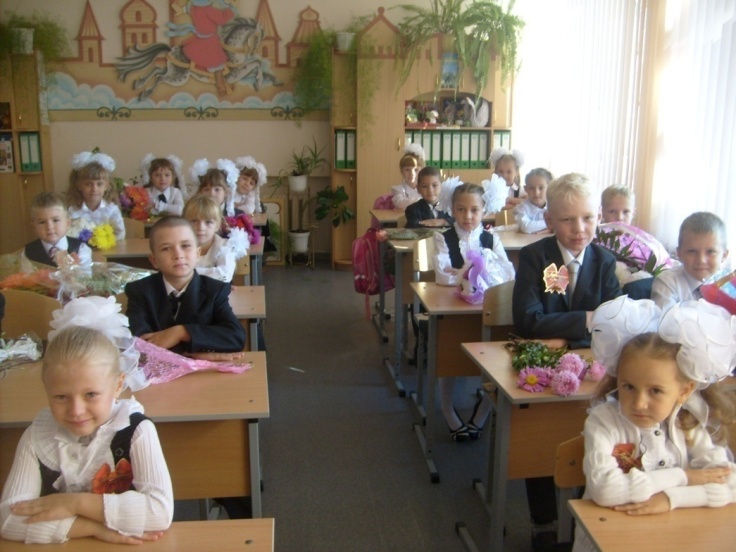  Звенит звонок, все громче, все слышней,Как будто трель над миром разливается.Ты думаешь, распелся соловей?А вот и нет – уроки начинаются. Звенит звонок и весел и горласт,И радостью душа переполняется.И в первый раз для каждого из вас Школьные уроки начинаются.И прозвенел Первый школьный звонок 
Он как начало дальних дорог 
Он за собой зовет в светлый класс 
Друзья, в добрый путь! В добрый час! 
  Наш праздник завершается, но пусть радость встречи будет бесконечной! 
Успехов вам, дорогие ребята! До свидания !До новых встреч! Семь лет мне исполнилось в этом году, 
Теперь я большая, учиться иду. 
Работала мама, кроила, спешила, 
И юбку с оборками мама мне сшила. 
Мне ранец купили красивый, блестящий, 
Совсем не игрушечный, а настоящий. 
Я буду стараться, не буду лениться, 
Я очень довольна, что я ученица.Вы надейтесь все на нас, 
Будем очень дружный класс. 
Обещаем не лениться, 
Дружно грамоте учиться!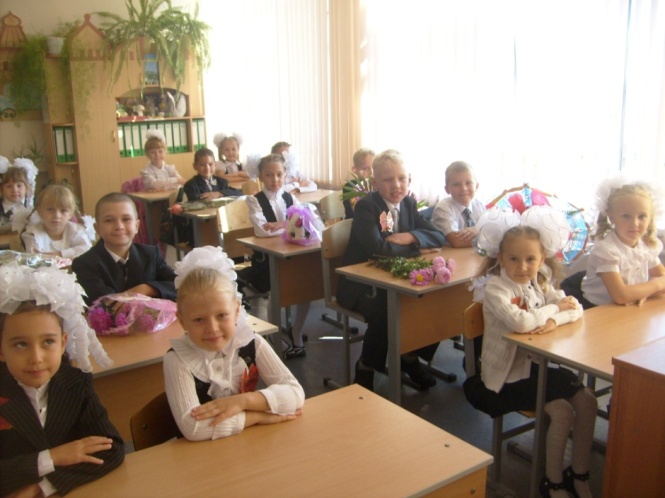 Вот и закончились летние деньки, 
Как же они быстро пролетели!
И первоклассники, и все ученики
Собирают вновь свои портфели.
А за окошком полноводною рекой 
Детвора спешит привычно в школу.
Солнце в облаках и цветы в руках -
Сегодня праздник Первого звонка.Снова звонок всех друзей собирает 
И на урок нас с тобой приглашает. 
И все вокруг очень рады не зря
Второму сентября.Завтра начнутся вновь уроки, и опять
Всем придется дружно сесть за книжки.
И свой очередной учебный год начать 
Предстоит девчонкам и мальчишкам.
Ну а сегодня всем нам хочется скорей
Рассказать друзьям своим о лете.
Солнце в облаках и цветы в руках -
Сегодня праздник Первого звонка.